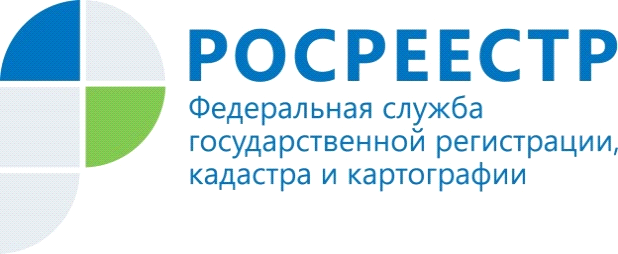 Заседание межведомственной рабочей группы по приведению в соответствии сведений ЕГРН и ГЛР14 июня в Управлении Росреестра по Красноярскому краю состоялось очередное заседание межведомственной рабочей группы по приведению в соответствие сведений Единого государственного реестра недвижимости (ЕГРН) и Государственного лесного реестра (ГЛР). Рабочая группа при Управлении Росреестра создана в рамках реализации Федерального закона № 280-ФЗ «О внесении изменений в отдельные законодательные акты Российской Федерации в целях устранения противоречий в сведениях государственных реестров и установления принадлежности земельного участка к определенной категории земель» (лесная амнистия). Применение Закона направлено на защиту прав как граждан и юридических лиц - собственников земельных участков, так и имущественных прав и законных интересов Российской Федерации – собственника земель лесного фонда. В частности, Закон защищает права добросовестных граждан, границы земельных участков которых пересекались с границами лесных участков. Закон также защищает от незаконной передачи в частную собственность земель лесного фонда, находящихся в собственности Российской Федерации.На очередном заседании межведомственной рабочей группы рассматривались земельные участки, имеющие пересечения с границами земельных участков категории «земли лесного фонда», и другие вопросы реализации Федерального закона № 280-ФЗ на территории края.Пресс-службаУправления Росреестра по Красноярскому краю: тел.: (391) 2-524-367, (391)2-524-356е-mail: pressa@r24.rosreestr.ruсайт: https://www.rosreestr.ru Страница «ВКонтакте» http://vk.com/to24.rosreestr